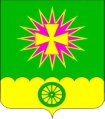 АДМИНИСТРАЦИЯ Нововеличковскогосельского поселения Динского районаПОСТАНОВЛЕНИЕот 28.01.2016							              № 31станица НововеличковскаяОб утверждении Порядка формирования, утверждения и ведения планов закупок товаров, работ, услуг для обеспечения муниципальных нужд Нововеличковского сельского поселения Во исполнение части 5 статьи 17 Федерального закона от 5 апреля 2013 года № 44-ФЗ «О контрактной системе в сфере закупок товаров, работ, услуг для обеспечения государственных и муниципальных нужд», в соответствии с постановлением Правительства Российской Федерации от 21 ноября 2013 года № 1043 «О требованиях к формированию, утверждению и ведению планов закупок товаров, работ, услуг для обеспечения нужд субъекта Российской Федерации и муниципальных нужд, а также требованиях к форме планов закупок товаров, работ, услуг» п о с т а н о в л я ю:1. Утвердить Порядок формирования, утверждения и ведения планов закупок товаров, работ, услуг для обеспечения муниципальных нужд Нововеличковского сельского поселения (приложение).2. Постановление администрации Нововеличковского сельского поселения Динского района от 12.03.2015 № 107 «Об утверждении Порядка формирования, утверждения и ведения планов закупок для обеспечения муниципальных нужд Нововеличковского сельского поселения Динского района» признать утратившим силу. 3. Общему отделу (Калитка) обнародовать настоящее постановление и разместить его на официальном сайте Нововеличковского сельского поселения.4. Контроль за исполнением постановления оставляю за собой.5. Постановление вступает в силу со дня его подписания и распространяется на правоотношения, возникшие с 01 января 2016 года.Глава администрацииНововеличковского сельского поселения     			                                                       С.М. КоваПриложение к постановлению администрацииНововеличковского сельского поселения Динского районаот ____________ 2016 г.  № ____ПОРЯДОКформирования, утверждения и ведения планов закупок товаров, работ, услуг для обеспечения муниципальных нужд Нововеличковского сельского поселения Динского района1. Настоящий Порядок формирования, утверждения и ведения планов закупок товаров, работ, услуг для обеспечения муниципальных нужд Нововеличковского сельского поселения Динского района (далее – Порядок) определяет процедуру формирования, утверждения и ведения планов закупок товаров, работ, услуг для обеспечения муниципальных нужд Нововеличковского сельского поселения Динского района (далее – планы закупок) в соответствии с Федеральным законом от 5 апреля 2013 года № 44-ФЗ «О контрактной системе в сфере закупок товаров, работ, услуг для обеспечения государственных и муниципальных нужд» (далее – Федеральный закон).2. Настоящий Порядок в течение трех дней со дня его утверждения подлежит размещению в единой информационной системе в сфере закупок, а до ввода ее в эксплуатацию – на официальном сайте Российской Федерации в информационно-телекоммуникационной сети «Интернет» для размещения информации о размещении заказов на поставки товаров, выполнение работ, оказание услуг (www.zakupki.gov.ru).3. Планы закупок утверждаются в течение 10 рабочих дней:а) муниципальными заказчиками Нововеличковского сельского поселения Динского района, действующими от имени  Нововеличковского сельского поселения (далее - муниципальные заказчики), – со дня доведения до соответствующего муниципального заказчика объема прав в денежном выражении на принятие и (или) исполнение обязательств в соответствии с бюджетным законодательством Российской Федерации;б) бюджетными учреждениями, созданными Нововеличковским сельским поселением, за исключением закупок, осуществляемых в соответствии с частями 2 и 6 статьи 15 Федерального закона, – со дня утверждения планов финансово-хозяйственной деятельности;в) автономными учреждениями, созданными Нововеличковским сельским поселением, муниципальными унитарными предприятиями, имущество которых принадлежит на праве собственности Нововеличковскому сельскому поселению, в случае, предусмотренном частью 4 статьи 15 Федерального закона, – со дня заключения соглашений о предоставлении субсидии на осуществление капитальных вложений в объекты капитального строительства муниципальной собственности или приобретение объектов недвижимого имущества в муниципальную собственность (далее – субсидии). При этом в план закупок включаются только закупки, которые планируется осуществлять за счет субсидий;г) бюджетными, автономными учреждениями, созданными Нововеличковским сельским поселением,  муниципальными унитарными предприятиями, имущество которых принадлежит на праве собственности Нововеличковскому сельскому поселению, осуществляющими закупки в рамках переданных им органами местного самоуправления Нововеличковского сельского поселения полномочий муниципального заказчика по заключению и исполнению от имени Нововеличковского сельского поселения муниципальных контрактов от лица указанных органов, в случаях, предусмотренных частью 6 статьи 15 Федерального закона, – со дня доведения на соответствующий лицевой счет по переданным полномочиям объема прав в денежном выражении на принятие и (или) исполнение обязательств в соответствии с бюджетным законодательством Российской Федерации.4. Планы закупок на очередной финансовый год и плановый период (очередной финансовый год) формируются заказчиками, указанными в пункте 3 настоящего Порядка, по форме, утвержденной постановлением Правительства Российской Федерации от 21 ноября 2013 года № 1043 «О требованиях к формированию, утверждению и ведению планов закупок товаров, работ, услуг для обеспечения нужд субъекта Российской Федерации и муниципальных нужд, а также требованиях к форме планов закупок товаров, работ, услуг», с учетом следующих положений:а) муниципальные заказчики, в сроки, установленные администрацией Нововеличковского сельского поселения, (далее – главный распорядитель), но не позднее 1 августа текущего года:формируют планы закупок, исходя из целей осуществления закупок, определенных с учетом положений статьи 13 Федерального закона, и представляют их не позднее 1 августа текущего года главному распорядителю для формирования на их основании в соответствии с бюджетным законодательством Российской Федерации обоснований бюджетных ассигнований на осуществление закупок;корректируют (при необходимости) по согласованию с главным распорядителем планы закупок в процессе составления проектов бюджетных смет и представления главным распорядителем при составлении проекта решения Совета Нововеличковского сельского поселения о бюджете Нововеличковского сельского поселения обоснований бюджетных ассигнований на осуществление закупок в соответствии с бюджетным законодательством Российской Федерации;уточняют (при необходимости) сформированные планы закупок, после их уточнения и доведения до соответствующего муниципального заказчика объема прав в денежном выражении на принятие и (или) исполнение обязательств в соответствии с бюджетным законодательством Российской Федерации утверждают сформированные планы закупок в срок, установленный пунктом 3 настоящего Порядка;б) заказчики, указанные в подпункте «б» пункта 3 настоящего Порядка, в сроки, установленные органами, осуществляющими функции и полномочия их учредителей, но не позднее 1 августа текущего года:формируют планы закупок при планировании в соответствии с законодательством Российской Федерации их финансово-хозяйственной деятельности и представляют их не позднее 1 августа текущего года органу, осуществляющему функции и полномочия их учредителя, для учета при формировании обоснований бюджетных ассигнований в соответствии с бюджетным законодательством Российской Федерации;корректируют (при необходимости) по согласованию с органом, осуществляющим функции и полномочия их учредителя, планы закупок в процессе составления проектов планов их финансово-хозяйственной деятельности и представления в соответствии с бюджетным законодательством Российской Федерации обоснований бюджетных ассигнований;уточняют (при необходимости) планы закупок, после их уточнения и утверждения планов финансово-хозяйственной деятельности утверждают сформированные планы закупок в срок, установленный пунктом 3 настоящего Порядка, и уведомляют об этом органы, осуществляющие функции и полномочия их учредителей;в) заказчики, указанные в подпункте «в» пункта 3 настоящего Порядка:формируют планы закупок в сроки, установленные главными распорядителями, но не позднее 1 августа текущего года, после принятия решений (согласования проектов решений) о предоставлении субсидий;уточняют (при необходимости) планы закупок, после их уточнения и заключения соглашений о предоставлении субсидий утверждают сформированные планы закупок в срок, установленный пунктом 3 настоящего Порядка;г) заказчики, указанные в подпункте «г» пункта 3 настоящего Порядка:формируют планы закупок в сроки, установленные главными распорядителями, но не позднее 1 августа текущего года, после принятия решений (согласования проектов решений) о подготовке и реализации бюджетных инвестиций в объекты капитального строительства муниципальной собственности  Нововеличковского сельского поселения или приобретении объектов недвижимого имущества в муниципальную собственность Нововеличковского сельского поселения;уточняют (при необходимости) планы закупок, после их уточнения и доведения на соответствующий лицевой счет по переданным им полномочиям объема прав в денежном выражении на принятие и (или) исполнение обязательств в соответствии с бюджетным законодательством Российской Федерации утверждают сформированные планы закупок, в срок, установленный пунктом 3 настоящего Порядка.5. План закупок на очередной финансовый год и плановый период разрабатывается путем изменения параметров очередного года и первого года планового периода утвержденного плана закупок и добавления к ним параметров второго года планового периода.6. План закупок формируется на срок, на который составляется решение Совета Нововеличковского сельского поселения о бюджете Нововеличковского сельского поселения.7. В планы закупок муниципальных заказчиков в соответствии с бюджетным законодательством Российской Федерации, а также в планы закупок юридических лиц, указанных в подпунктах «б» и «в» пункта 3 настоящего Порядка, включается информация о закупках, осуществление которых планируется по истечении планового периода. В этом случае информация вносится в планы закупок на весь срок планируемых закупок с учетом положений настоящего Порядка.8. Заказчики, указанные в пункте 3 настоящего Порядка, ведут планы закупок в соответствии с положениями Федерального закона и настоящего Порядка. Основаниями для внесения изменений в утвержденные планы закупок в случае необходимости являются:а) приведение планов закупок в соответствие с утвержденными изменениями целей осуществления закупок, определенных с учетом положений статьи 13 Федерального закона и установленных в соответствии со статьей 19 Федерального закона требований к закупаемым товарам, работам, услугам (в том числе предельной цены товаров, работ, услуг) и нормативных затрат на обеспечение функций муниципальных органов и подведомственных им казенных учреждений;б) приведение планов закупок в соответствие с решениями Совета Нововеличковского сельского поселения о внесении изменений в решение Совета Нововеличковского сельского поселения о бюджете Нововеличковского сельского поселения на текущий финансовый год  (текущий финансовый год и плановый период);в) реализация федеральных законов, решений, поручений, указаний Президента Российской Федерации, решений, поручений Правительства Российской Федерации, законов Краснодарского края, решений, поручений главы администрации (губернатора) Краснодарского края, муниципальных правовых актов Нововеличковского сельского поселения, которые приняты после утверждения планов закупок и не приводят к изменению объема бюджетных ассигнований, утвержденных решением Совета Нововеличковского сельского поселения о бюджете Нововеличковского сельского поселения;г) реализация решения, принятого муниципальным заказчиком или юридическим лицом по итогам обязательного общественного обсуждения закупок;д) использование в соответствии с законодательством Российской Федерации экономии, полученной при осуществлении закупок;е) выдача предписания органами контроля, определенными статьей 99 Федерального закона, в том числе об аннулировании процедуры определения поставщиков (подрядчиков, исполнителей);9. В план закупок включается информация о закупках, извещение об осуществлении которых планируется разместить либо приглашение принять участие в определении поставщика (подрядчика, исполнителя) которых планируется направить в установленных Федеральным законом случаях в очередном финансовом году и (или) плановом периоде, а также информация о закупках у единственного поставщика (подрядчика, исполнителя), контракты с которым планируются к заключению в течение указанного периода.10. Формирование, утверждение и ведение планов закупок юридическими лицами, указанными в подпункте «г» пункта 3 настоящего Порядка, осуществляются от лица соответствующих муниципальных органов Нововеличковского сельского поселения, передавших этим лицам полномочия муниципального заказчика.11. Утвержденные планы закупок и внесенные в них изменения подлежат размещению в единой информационной системе в сфере закупок, а до ввода ее в эксплуатацию – на официальном сайте Российской Федерации в информационно-телекоммуникационной сети «Интернет» для размещения информации о размещении заказов на поставки товаров, выполнение работ, оказание услуг (www.zakupki.gov.ru) в течение трех рабочих дней со дня их утверждения или изменения.Начальник отдела финансов и муниципальных закупок 				                    Н.Н.Вуймина ЛИСТ СОГЛАСОВАНИЯпроекта постановления администрации Нововеличковского сельскогопоселения Динского района	от ______________ №________ «Об утверждении Порядка формирования, утверждения и ведения планов закупок товаров, работ, услуг для обеспечения муниципальных нужд Нововеличковского сельского поселения»проект подготовил  и внес:специалист отделафинансов и муниципальных закупок 				   Л.И.Бурдюг проект согласован:начальник общего отдела						   О.Ю.Калитканачальник отдела финансови муниципальных закупок 				    		    Н.Н.Вуймина специалист общего отдела						    Е.С.Шевцова